Terrorisme in de 20e eeuw.Expert opdrachtInleidingTerrorisme is niet nieuw. Sinds de aanslagen op 11 september 2001 in de Verenigde Staten is er veel meer aandacht voor terrorisme, maar terrorisme is er al veel langer. Ook in de vorige eeuw waren er in Europa (ook in Nederland!) verschillende terreurbewegingen actief. Jullie gaan in groepjes onderzoek doen naar die bewegingen. Ieder lid van het groepje wordt expert op een bepaalde terreurgroep. Op die manier hoef je niet allemaal elke groepering apart te bestuderen. Daarna delen jullie de informatie met elkaar en weten jullie aan het einde van de les(sen) het één en ander over terrorisme in de vorige eeuw.Veel succes! Stap 1 - voorbereidingDe docent maakt groepjes van 3 of 4 leerlingen. Iedereen krijgt een letter: A, B, enz.Elk lid van het groepje krijgt de persoon die bij zijn/haar letter hoort:Irish Republican Army 			(IRA)		Noord-IerlandEuskadi Ta Askatasuna 			(ETA)		SpanjeRote Armee Fraktion 			(RAF)		West-DuitslandRevolutionaire Anti-Racistische Actie 	(RaRa)		Nederland(Als je in een groepje van 3 zit, blijft er dus één van de onderwerpen over.)Stap 2 - word expertNu ieder groepslid weet wat zijn/haar onderwerp is gaan jullie expert worden over dat onderwerp. Daarvoor maak je gebruik van het informatieblad. Je leest het informatieblad goed door en vult het werkblad (met jouw letter) in.Stap 3 - deel je kennisNu iedereen expert is, gaan jullie die kennis natuurlijk met elkaar delen. Jullie gaan elkaar interviewen om zo alle informatie die jullie nodig hebben te verzamelen. Daarbij vul je de rest van jouw werkblad in. Aan het einde van de les heeft iedereen dus een werkblad vol informatie over verschillende terroristische groeperingen uit de 20e eeuw.Succes!!!WERKBLAD (A)Naam leerling:…………………………………………………………………………………………………… 
Opdracht 1Je hebt het informatieblad over de IRA gelezen. Je bent nu expert! Vul het onderstaande schema in, zodat je dit straks aan de anderen kunt vertellen.Opdracht 2Voor deze opdracht ga je een groepsgenoot interviewen over de persoon die hij/zij heeft bestudeerd. Leerling A interviewt leerling BLeerling B interviewt leerling CLeerling C interviewt leerling DLeerling D interviewt leerling A Terwijl de leerling antwoord geeft, vullen de andere leden van het groepje hun schema’s in. Hieronder staan de vragen die jij aan leerling B stelt: (Je vult zelf ook de antwoorden in)Terwijl leerling B een interview houdt met leerling C, schrijf je zijn/haar antwoorden op in dit schema: Terwijl leerling C een interview houdt met leerling D, schrijf je zijn/haar antwoorden op in dit schema: Je wordt geïnterviewd door leerling D!WERKBLAD (B)Naam leerling:…………………………………………………………………………………………………… 
Opdracht 1Je hebt het informatieblad over de ETA gelezen. Je bent nu expert! Vul het onderstaande schema in, zodat je dit straks aan de anderen kunt vertellen.Opdracht 2Voor deze opdracht ga je een groepsgenoot interviewen over de geleerde die hij/zij heeft bestudeerd. Leerling A interviewt leerling BLeerling B interviewt leerling CLeerling C interviewt leerling DLeerling D interviewt leerling A Terwijl de leerling antwoord geeft, vullen de andere leden van het groepje hun schema’s in. Je wordt geïnterviewd door leerling A!Hieronder staan de vragen die jij aan leerling C stelt: (Je vult zelf ook de antwoorden in) Terwijl leerling C een interview houdt met leerling D, schrijf je zijn/haar antwoorden op in dit schema:Terwijl leerling D een interview houdt met leerling A, schrijf je zijn/haar antwoorden op in dit schema: WERKBLAD (C)Naam leerling:…………………………………………………………………………………………………… 
Opdracht 1Je hebt het informatieblad over de RAF gelezen. Je bent nu expert! Vul het onderstaande schema in, zodat je dit straks aan de anderen kunt vertellen.Opdracht 2Voor deze opdracht ga je een groepsgenoot interviewen over de geleerde die hij/zij heeft bestudeerd. Leerling A interviewt leerling BLeerling B interviewt leerling CLeerling C interviewt leerling DLeerling D interviewt leerling A Terwijl de leerling antwoord geeft, vullen de andere leden van het groepje hun schema’s in. Terwijl leerling A een interview houdt met leerling B, schrijf je zijn/haar antwoorden op in dit schema: Je wordt geïnterviewd door leerling B!Hieronder staan de vragen die jij aan leerling D stelt: (Je vult zelf ook de antwoorden in) Terwijl leerling D een interview houdt met leerling A, schrijf je zijn/haar antwoorden op in dit schema:WERKBLAD (D)Naam leerling:…………………………………………………………………………………………………… 
Opdracht 1Je hebt het informatieblad over de RaRa gelezen. Je bent nu expert! Vul het onderstaande schema in, zodat je dit straks aan de anderen kunt vertellen.Opdracht 2Voor deze opdracht ga je een groepsgenoot interviewen over de geleerde die hij/zij heeft bestudeerd. Leerling A interviewt leerling BLeerling B interviewt leerling CLeerling C interviewt leerling DLeerling D interviewt leerling A Terwijl de leerling antwoord geeft, vullen de andere leden van het groepje hun schema’s in. Terwijl leerling A een interview houdt met leerling B, schrijf je zijn/haar antwoorden op in dit schema: Terwijl leerling B een interview houdt met leerling C, schrijf je zijn/haar antwoorden op in dit schema: Je wordt geïnterviewd door leerling C!Hieronder staan de vragen die jij aan leerling A stelt: (Je vult zelf ook de antwoorden in)Informatieblad A	Irish Republican Army 	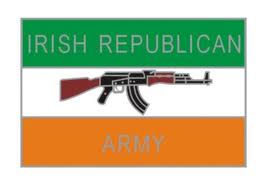 ‘The Troubles’ in Noord-Ierland begonnen eind jaren zestig, maar om het conflict te begrijpen moet je verder terugkijken. In de vroeg middeleeuwen komt Ierland in Engels bezit en vanaf de zestiende eeuw vestigen protestantse Engelsen en Schotten zich in het noorden van het grotendeels katholieke Ierland. Troonovernames, worstelingen en spanningen blijven de relatie tussen Ierland en Engeland beheersen. Op paasmaandag 1916, bezetten strijdkrachten van de verzetsgroep het Iers Republikeins Leger (IRA) het hoofdpostkantoor in Dublin en roepen de Ierse Republiek uit. Ze worden gedwongen tot overgave en het merendeel van de leiders wordt gedood. De IRA herstelt zich, groeit en verzet zich en in 1919 begint de burgeroorlog in Ierland. De Ierse onafhankelijkheidsoorlog eindigt na twee jaar, wanneer het Britse parlement een wet aanneemt waarbij het eiland wordt verdeeld in twee gebieden: Noord-Ierland en het zuiden wat vanaf 1949 de Ierse Republiek wordt. Noord-Ierland blijft Brits gebied, maar is zeer zelfstandig en heeft een eigen regering in het regeringsgebouw in Belfast. De regering bestaat alleen uit protestanten. Dat kan ook niet anders omdat de stemvoorwaarden zo zijn dat de katholieke bevolking nauwelijks mag stemmen. De katholieke bevolking vormt een minderheid in Noord-Ierland en wordt behandeld als tweederangs burger. Armoede, woningnood en werkeloosheid vormen grote problemen.Bloody SundayOmdat de onrust in Belfast en (London)Derry maar toe blijft nemen, besluit de Britse regering in augustus 1969 troepen naar deze steden te sturen om de partijen uit elkaar te houden. Maar in de ogen van de katholieken konden de Britse troepen niets anders dan de beschermers van de protestanten zijn. De rellen worden grimmiger en lopen steeds vaker uit de hand. De regering stelt een interneringsmaatregel in die als gevolg heeft dat er razzia’s plaatsvinden waarbij vele vermeende IRA leden worden opgepakt en zonder proces in gevangenkampen worden gezet. Als op zondag 30 januari 1972 een katholieke demonstratiemars tegen deze interneringsregel wordt georganiseerd breken er grote rellen uit met grote gevolgen. Tijdens de mars worden dertien ongewapende burgers gedood door Britse paratroepers; ‘Bloody Sunday’. Na deze dag krijgt de Noordierse premier Faulkner in Londen een ultimatum te horen. Als het onrustig blijft in Noord-Ierland, zal de Britse regering het zelfbestuur van Noord-Ierland afschaffen en zelf het bestuur overnemen. Direct RuleNa twee maanden van rellen, onrust en besprekingen doet de Britse regering op 30 maart 1972 de mededeling dat het Noord-Ierse parlement voor één jaar geschorst wordt en dat Noord-Ierland onder rechtstreeks bestuur (‘Direct Rule’) van Londen staat. De Britse regering creëert een Noord Ierland Office en een minister voor Noord-Ierse zaken. De IRA stelt zichzelf hetzelfde doel als in de burgeroorlog tussen 1916 en 1922 in Ierland: het uitzetten van een buitenlandse mogendheid (Groot-Brittannië). En daarna Noord-Ierland te laten verenigen met de Ierse Republiek.In de vroege jaren zeventig werd nog gedacht dat ‘Direct Rule’ een tijdelijke situatie zou zijn. Als de IRA op 21 juli 1972, na mislukte onderhandelingen met de Britse regering, tientallen bommen laat ontploffen in het centrum van Belfast waarbij elf doden vallen, verspelen ze hun plaats aan de onderhandelingstafel voor de komende jaren. Van dekenprotest naar hongerstakingAan het einde van de jaren zeventig groeit het besef dat ‘Direct Rule’ geen tijdelijke oplossing is. In 1976 is Kieran Nugent de eerste IRA-gevangene die geen ‘special category status’ meer krijgt. Dit houdt onder andere in dat hij niet zijn eigen kleding meer mag dragen. Om zich toch van de gewone gevangenen te onderscheiden, weigert hij het gevangenisuniform te dragen en slaat alleen een deken om zich heen. Dit ‘dekenprotest’ gaat over in het ‘dirty protest’, waarbij gevangenen hun uitwerpselen aan de muur smeren, en vervolgens in de hongerstakingen. In oktober 1980 beginnen zeven gevangenen een hongerstaking met de eis het recht te hebben hun eigen kleding te dragen. “We are not criminals and we are ready and willing to meet an angonising death on hungerstrike to establish that we are political prisoners.” De staking wordt na 53 dagen beëindigd. Een aantal maanden later, op 1 maart 1981, begint Bobby Sands, een hoge IRA Provisional, een hongerstaking voor politieke gevangenen status. Vele republikeinse gevangenen volgen zijn voorbeeld. De stakers en de Britse regering komen niet tot een compromis over de politieke status. De hongerstaking geeft de IRA veel publiciteit. Er is wereldwijd boosheid over de manier waarop de Britse regering haar poot stijf houdt. Bobby Sands en negen andere hongerstakers overlijden voordat de IRA de staking stop zet. Drie dagen nadat de hongerstakingen gestopt zijn, verklaart de Britse minister voor Noord-Ierland dat de gevangenen in de Maze gevangenis in Belfast hun eigen kleren mogen dragen.Einde aan de gewapende strijdMet de hongerstakingen heeft de IRA laten zien dat zij niet alleen doden om hun doel te bereiken, maar ook bereid zijn te sterven om hun doel te bereiken. De hongerstakingen vormen een keerpunt in de Noord-Ierse geschiedenis. De republikeinse activisten slaan definitief de politieke weg in. Dit gebaar maakt de weg vrij voor nieuwe onderhandelingen met de Britse regering. Na vele jaren vinden er in het grootste geheim onderhandelingen plaats. Voordat gesprekken over de politieke inrichting van Noord-Ierland kunnen plaatsvinden, moet de IRA een staakt-het-vuren afkondigen. Dit IRA bestand komt er uiteindelijk in augustus 1994. Het bestand wordt in 1994 geschonden met een bom op Canary Wharf in Londen, maar wordt in 1998 in aanloop naar het Goede Vrijdag akkoord weer hersteld. Sindsdien zijn er geen grote IRA acties meer geweest, maar de historische verklaring kwam pas op 28 juli 2005: de verklaring waarin de IRA haar leden opdraagt de wapens in te leveren en een einde te maken aan de gewapende strijd.Bron: www.geschiedenis24.nlInformatieblad B	Euskadi Ta Askatasuna 	De Eeskadi Ta Askatasma (Baskenland en Vrijheid) werd in 1959 opgericht. In haar begindagen was de ETA een vreedzame beweging die actie ondernam tegen de vernietiging van de Baskische cultuur. Het symbool van de ETA is een slang gewikkeld rond een bijl. Het motto van de beweging is Bietan jarrai (Nederlands: we gaan door met beide), namelijk met de gewapende strijd, gesymboliseerd door de bijl, en met de politieke strijd, gesymboliseerd door de slang. De politieke tak van de ETA is Batasuna.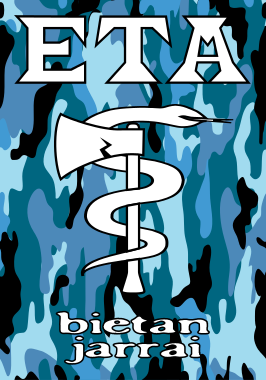 De ETA heeft twee doelen: het oprichten van een Baskische staat in Zuidwest-Frankrijk en Noord Spanjehet vrij krijgen van gearresteerde ETA-leden.De eerste gewelddadige actie van de ETA vond plaats in 1961, toen ETA-strijders een trein met Franco volgelingen probeerden te laten ontsporen. (Franco was op dat moment aan de macht in Spanje, hij was een dictator) Pas eind jaren zestig werd het gebruik van geweld door de ETA structureel. Tijdens het proces van Burgos in 1970 werden zestien ETA-leden die zich schuldig hadden gemaakt aan aanslagen veroordeeld. De straffen waren hoog en het proces in Burgos zorgde opnieuw voor verdere scheiding tussen de betrokken partijen.  Met de dood van Franco in 1975 en daarmee het einde van zijn regime, veranderde Spanje. Burgers kregen weer meer vrijheden en Spanje werd een democratisch land. Voor de harde kern van de ETA waren deze veranderingen ten opzichte van het Franco-tijdperk echter niet voldoende. De leden bleven streven naar volledige zelfstandigheid van Baskenland. De regering deed na het vallen van het regime van Franco echter weinig om de situatie voor de Basken te verbeteren. De ETA ging daarom nog steeds door met het plegen van aanslagen en ontvoeringen. Zo werden in het jaar 1980 118 personen gedood bij diverse aanslagen, gepleegd door de ETA. In 1987 pleegde de ETA een bomaanslag in een supermarkt in Barcelona waarbij twintig mensen overleden. In 2008 ontploften in drie Spaanse badplaatsen bommen. Ook hiervoor is de ETA verantwoordelijk. Geschat wordt dat in totaal ruim 800 mensen door geweld van de ETA om het leven zijn gekomen.             De Spaanse regering probeerde in de jaren tachtig de ETA via Grupos Antiterroristas de Liberación (afgekort als GAL, Spaans voor Antiterroristische Bevrijdingsgroepen) te bestrijden. Deze doodseskaders werden door het Ministerie van Binnenlandse Zaken gefinancierd. Deze periode staat bekend als ‘de Vuile Oorlog’ omdat GAL hierbij vele nationale en internationale regels voor bescherming van personen overtrad.    De ETA stelt als voorwaarde voor vrede dat zij, samen met het Franse deel van Baskenland, het land van de Basken kunnen vormen. Daarbij wil de ETA ook dat Baskenland de mogelijkheid krijgt zich af te scheiden en in de toekomst zelfstandig te worden. De Spaanse grondwet laat echter geen ruimte voor deze eisen en staat daarom niet toe dat Baskenland zelfstandig wordt. Dat is ook de reden dat de ETA, ondanks het verdwijnen van de dictatuur van Franco, nog steeds actief is. Zelf rechtvaardigden zij het gewapende conflict, omdat zij met alleen politieke middelen en onderhandelingen met de Spaanse regering hun doel, een zelfstandig Baskenland, niet kon realiseren.  De ETA kondigde in 2006 een wapenstilstand aan, maar verbrak deze. In 2010 kondigde ETA opnieuw een wapenstilstand aan.Bronnen: www.conflictenteller.nl www.geschiedenis24.nlInformatieblad C	Rote Armee Fraktion 		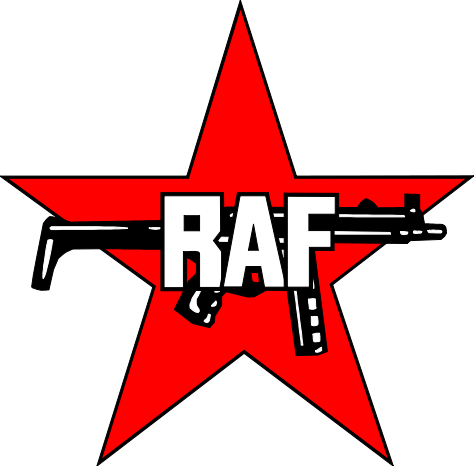 De Rote Armee Fraktion (Rode-Legerfractie) was de actiefste naoorlogse links-extremistische terreurgroep in de Bondsrepubliek Duitsland. De groep werd in 1970 opgericht door onder meer Andreas Baader, Gudrun Ensslin en Horst Mahler, die later gezelschap kregen van Ulrike Meinhof. De groep was verantwoordelijk voor 34 moorden en talrijke bankovervallen en bomaanslagen. In 1998 meldde de RAF dat ze zichzelf had opgeheven.AchtergrondVooral in de studentenbeweging ontstond er aan het eind van de jaren zestig steeds meer onvrede over het feit dat veel bestuurders uit het nazi-tijdperk nog steeds in het bestuur van de BRD zaten. In hun ogen ontkende of verdrong de oorlogsgeneratie haar schuld aan de nazi misdaden. Een van de doelstellingen van de Rote Armee Fraktion was dan ook om schoon schip te maken met het naziverleden. De oorlogsgeneratie diende verantwoording af te leggen tegenover haar kinderen. De RAF keerde zich verder ook tegen de in de BRD heersende "kapitalistische staat". Een tweede doel van de groep was het zich ondergronds tegen "het systeem" verzetten.Eerste generatieDe leden van de zogenaamde eerste generatie (bestaande uit Andreas Baader, Gudrun Ensslin, Horst Mahler, Ulrike Meinhof, Jan-Carl Raspe en verschillende anderen) waren vanaf 1970 tot en met 1972 actief. In juni 1972 werden zij bij acties aangehouden en veel later tot levenslange gevangenisstraffen veroordeeld. Wegens het grote gevaar voor de Duitse samenleving werden de opgepakte groepsleden in extra bewaakte inrichtingen geplaatst. Uit protest gingen zij meerdere malen in hongerstaking. Als gevolg daarvan overleed Holger Meins op 9 november 1974. Duitse Herfst/Tweede generatieMet name in de herfst van 1977 veroorzaakte de RAF grote onrust in Duitsland, die leidde tot een nationale crisis. Onder de Duitse bevolking staat deze periode bekend als de Duitse herfst. Op 30 juli 1977 werd Jürgen Ponto, directeur van de Dresdner Bank, doodgeschoten. Verder werd Hanns-Martin Schleyer ontvoerd, om de druk op de Bondsregering op te voeren en de eerste generatie van de RAF vrij te krijgen. Het geweld bereikt een climax in een zes weken durende periode in de herfst van 1977. Duitsland houdt massaal de adem in. De geweldsgolf, die de geschiedenisboekjes zal ingaan als ‘de Duitse herfst’, kost aan meer dan tien mensen het leven en doet de Duitse rechtsstaat in haar voegen kraken. Het begint met de gewelddadige ontvoering van werkgeversvoorzitter Hanns Martin Schleyer, op 5 september in Keulen. Zijn vier begeleiders komen om in een ware kogelregen. Schleyer wordt gedwongen de regering per videobericht te smeken om vrijlating van de gevangen RAF-leden. Kanselier Helmut Schmidt (SPD) zweert niet met terroristen te zullen onderhandelen.De spanning wordt verder opgevoerd wanneer vier Arabische terroristen op 13 oktober een vliegtuig van Lufthansa kapen dat met 86 inzittenden onderweg is van Mallorca naar Frankfurt. Het vliegtuig, de Landshut, belandt via een tussenstop in Jemen op het vliegveld van de Somalische hoofdstad Mogadishu. De kapers, die in contact staan met de RAF, dreigen de inzittenden te zullen executeren als de bondsregering weigert de gevangenen vrij te laten. De piloot, Jürgen Schumann, is tijdens een tussenstop reeds geëxecuteerd - strikt genomen dus geen moord door de RAF. Schmidt buigt echter niet. Omdat verdere executies dreigen, geeft Schmidt op 18 oktober het groene licht voor bestorming van het toestel door anti-terreurtroepen van de elite-eenheid GS9. Drie kapers worden omgebracht; de inzittenden blijven ongedeerd. Helmut Schmidt spreekt van “het meest dramatische moment in mijn leven sinds de oorlog.” De bondskanselier laat tranen van opluchting.Dezelfde nacht nog begaan de RAF-leden van het eerste uur zelfmoord in hun cel in Stuttgart. Andreas Baader en Jan-Carl Raspe beroven zich van het leven met pistolen die door hun advocaten naar binnen zijn gesmokkeld; Gudrun Ensslin hangt zichzelf op. Irmgard Möller overleeft ternauwernood de vier messteken die zij zichzelf toebrengt. De gevangenen zouden tot zelfmoord hebben besloten toen hen ter ore kwam dat de vliegtuigkaping was beëindigd en de kans dus was verkeken dat zij spoedig zouden vrijkomen. Maar net als na de dood van Ulrike Meinhof weigeren veel Duitsers te geloven in zelfmoord. Complottheorieën steken de kop op, mede omdat Irmgard Möller altijd zal blijven beweren dat geen sprake is geweest van zelfmoord maar van executies door staatsdienaren. Ook hiervoor wordt het bewijs nooit geleverd.Een dag na de bestorming van de Landshut en de collectieve zelfmoord wordt het levenloze lichaam van Hanns Martin Schleyer aangetroffen in de kofferbak van een auto in de Franse stad Mulhouse. De bloedige climax maakt een einde aan de grootste uitdaging op het terrein van de binnenlandse politiek tot dan toe voor de Bondsrepubliek. De ‘Duitse herfst’ is voorbij.Derde generatieNa de Duitse herfst was er nog een "Derde generatie" van de RAF. Eén van de leiders hiervan was Birgit Hogefeld. Zij werd in juni 1993 gearresteerd tijdens een antiterreuroperatie. Een medeverdachte van haar en een politieagent kwamen hierbij om het leven. De derde generatie was al een stuk minder actief dan de vorige; de belangrijkste aanslag op haar naam was die op de nieuwbouw van de gevangenis in Weiterstadt op 27 maart 1993. Hierbij vielen geen slachtoffers, maar er werd grote materiële schade aangericht.Birgit Hogefeld werd in 1996 veroordeeld tot een levenslange gevangenisstraf wegens de moord op een Amerikaanse militair en een bomaanslag op de Amerikaanse vliegbasis bij Frankfurt am Main in 1985.Einde RAFOp 20 april 1998 ontving het persbureau Reuters een verklaring van 8 pagina's, waarin de RAF verklaarde zich te hebben opgeheven. “Bijna 28 jaar geleden, op 14 mei 1970, ontstond tijdens een bevrijdingsactie de RAF. Vandaag beëindigen wij dit project. De stadsguerrilla in de vorm van de RAF is nu geschiedenis.” Bewijzen voor de echtheid van de verklaring bestaan overigens niet.De terreur van de RAF heeft in totaal tot ongeveer 50 dodelijke slachtoffers geleid; naast politieke terreuraanslagen, waarbij ontvoering en afpersing als middel werden gebruikt, pleegde de RAF ook tal van bankovervallen en diefstallen ter financiering van haar acties.Bronnen: www.geschiedenis24.nl www.duitslandweb.nlInformatieblad D	Revolutionaire Anti-Racistische Actie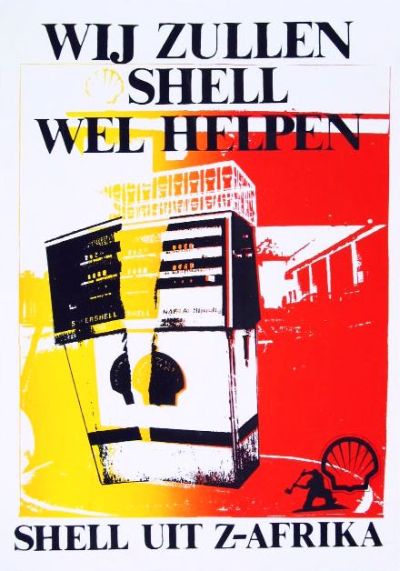 RaRa pleegde aanslagen en liet onder meer vier Makro-vestigingen in vlammen opgaan. Er vielen geen doden, maar de totale schade was ruim 150 miljoen gulden. Voor enkelen waren de leden van RaRa idealisten die hun strijd tegen apartheid in Zuid-Afrika extra kracht bijzetten, voor anderen waren het doodgewone terroristen die door brandstichting en bomaanslagen bedrijven als Makro en Shell Zuid-Afrika wilden uitjagen.Anders dan andere Europese landen – zoals de RAF in Duitsland en de Rode Brigades in Italië - kende ons land geen traditie van terroristische organisaties die de samenleving wilden ontwrichten. Toch werd Nederland midden jaren ’80 opgeschrikt door acties die de Binnenlandse VeiligheidsDienst ‘gewelddadig politiek activisme’ ging noemen: inbraken, vernielingen, brandstichtingen en bomaanslagen.Nog steeds is RaRa door mysteries omhuld. Wie er precies achter zaten, werd nooit bekend. Alleen René Roemersma, bekend als René R., stond in 1988 voor de rechter, waarmee hij het gezicht van RaRa werd. De rechtbank veroordeelde hem tot 5 jaar cel, maar in hoger beroep werd Roemersma grotendeels vrijgesproken wegens een vormfout.In 1979 werd Roemersma actief in de Amsterdamse kraakbeweging. De jaren ’80 waren somber door de economische crisis met grote werkloosheid en harde bezuinigingen onder het kabinet Lubbers. Het ging de krakers begin jaren tachtig al lang niet meer om betaalbare huisvesting alleen. Velen waren bijna fulltime activist voor onder andere de anti-kernenergiebeweging, de vredesbeweging, het anti-militarisme, de anti-apartheidsstrijd en andere buitenparlementaire groepen. Een bonte verzameling activisten die ook wel ‘De Beweging’ werd genoemd. Gebouwen werden beklad, deursloten dichtgesmeerd, verfbommen gegooid of vernielingen gepleegd. In de loop van de jaren tachtig hielden zich in Nederland tientallen organisaties bezig met de bestrijding van de Apartheid. (het racistische bewind in Zuid-Afrika, waar oa. Nelson Mandela tegen streed en daardoor jarenlang in de gevangenis belandde) Ook het bedrijfsleven kreeg te maken met acties. De meeste waren legaal  en geweldloos. In de zomer van 1985 werd het hoofdkantoor van de Steenkolen Handelsvereniging (SHV) belaagd met stenen en verfbommen. De SHV was van de steenrijke familie Fentener van Vlissingen en eigenaar van de Makro, met ook vestigingen in Zuid-Afrika.Toch dacht niemand aan een aanslag toen in de nacht van 16 op 17 september 1985 de Makro in Duivendrecht in vlammen opging, vertelt oud-Makrodirecteur Jan Dijk. Dat besef kwam pas toen een pagina’s lange claimbrief bij het ANP (persbureau) werd bezorgd: “Veranderingen vinden niet plaats door debatten in het parlement. Veranderingen moet men bevechten (…) Na langdurige voorbereiding vond om 3.19 uur aldaar de aanslag plaats op één van de onderdelen van het Nederlandse zakenimperium in Zuid-Afrika. Steun de revolutie in Zuid-Afrika en vorm het front in West-Europa. De Revolutionaire Anti Racistische Aktie”. De eerste door RaRa opgeëiste aanslag richtte een schade aan van ruim 50 miljoen gulden.Roemersma vertelt waarom: “Nederland, een van oudsher welvarend landje met een rijke commerciële koopliedentraditie, profiteerde in feite bewust en onbewust mee van die apartheid als een extreme vorm van racisme.” Volgens Roemersma hield de SHV met haar vestigingen in Zuid-Afrika het apartheidsregime in stand. Bovendien was de Makro kwetsbaar, vertelt hij. “Een merknaam kun je aanvallen. Het is niet moeilijk om een winkel in brand te steken!” Op 9 juli 1986 liet RaRa opnieuw van zich horen met een brandstichting bij het verpakkingsbedrijf Van Leer in Amstelveen. De schade was weliswaar veel minder dan bij de Makro maar toch 750.000 gulden. In de claimbrief riep RaRa op door te gaan met het bevechten van Westerse instituties die onderdrukking mogelijk maakten.Toch was men er bij de Makro van overtuigd dat de aanslag in Duivendrecht een eenmalige actie was. Maar in de nacht van 18 december 1986 werd Dijk opnieuw zijn bed uit gebeld, nu door de vestigingsbaas uit Duiven: “De brand was al een uur aan de gang. De man zei erbij dat ook de vestiging in Amsterdam in de fik stond.” Het Gelderse Duiven werd het zwaarst getroffen; brandbommen legden de vestiging geheel in de as. Schade 38 miljoen gulden. In de claimbrief schreef RaRa: “De verontwaardiging over het Zuid-Afrikaanse regime zakt weg. Zo ook de ondersteuning van het verzet. Om die wurgende stilte te doorbreken hebben wij acties uitgevoerd op twee Makro vestigingen.” De druk op de SHV werd steeds groter: na drie aanslagen veranderen de vijf overgebleven filialen in een soort vesting. Klanten moesten zich voortdurend legitimeren en ’s nachts stonden de brandploegen en bewakers in de aanslag, vertelt de oud-directeur. “Het was een naargeestige bedoening. En de omzet kelderde gewoon in mekaar.” De politie tastte volledig in het duister over de daders en op veel steun van de overheid hoefde het bedrijf niet te rekenen. Men vond weliswaar dat de SHV niet moest buigen voor terreur, maar van extra beveiling door de overheid was nauwelijks sprake. Ook de verzekering van het bedrijf begon moeilijk te doen. Een maand later viel de genadeklap: op 10 januari 1987 werd de vestiging in het Limburgse Nuth door brandbommen geheel verwoest. “Een bedrijf (…) zoals de SHV zal zolang zij haar beleid niet wijzigt, moeten instaan voor de gevolgen,” schrijft RaRa. Volgens oud Makro-directeur Dijk was voor de SHV de situatie onhoudbaar geworden Op 19 januari 1987 maakte een getergde Paul Fentener van Vlissingen wel bekend dat de SHV zich uit Zuid-Afrika terugtrok: “Ik denk dat wij moeten zeggen dat wij na 3 branden en 1 brandstichting door de knieën zijn gegaan.” Anderhalf jaar na de eerste Makro-brand, en vier aanslagen verder, moest de opsporing definitief anders worden aangepakt. Er werd begin 1987 een 26 man tellend Landelijk Coördinatie Team opgericht. Uiteindelijk leidde dit tot de arrestatie en veroordeling van Roemersma. In de periode rond het proces was het stil gebleven rond RaRa, maar kort na de vrijlating van Roemersma doorbrak de groep deze stilte met een brandbomaanslag op het Shell Thermo Centrum in Hilversum. Later volgden aanslagen op Marechaussee-kazernes in Arnhem en Oldenzaal, op de ministeries van Binnenlandse Zaken en Sociale Zaken en als bekendste, op het huis van staatssecretaris Aad Kosto in november 1991. Al deze aanslagen werden opgeëist door RaRa. Maar alle vervolgonderzoeken van politie, justitie en BVD ten spijt bleven al deze aanslagen tot op de dag van vandaag onopgelost.Bron: www.geschiedenis24.nlWat wil de IRA bereiken? Tegen wie strijden zij?Wat waren de gevolgen van het verliezen van de burgeroorlog?Waarom werd het leger ingezet op ‘Bloody Sunday’?Waarom werd volgens de katholieken  het leger ingezet?Wat was het gevolg van ‘Bloody Sunday’?Waarom begonnen gevangenen hongerstakingen?Hoe eindigde het verzet van de IRA?Wat wil de ETA bereiken?Tegen wie strijden zij?Tegen wie en wanneer was de eerste aanslag van de ETA?Hoe bestreed de Spaanse regering de ETA in de jaren ‘70?Hoeveel slachtoffers heeft de ETA naar schatting gemaakt?Is de ETA nu nog actief? Geef een korte toelichting.Waarom werd de RAF opgericht? En door wie?Wat waren de doelen van de RAF?Wat gebeurde er in de ‘Duitse Herfst’?Hoe reageerden de gevangenen op het mislukken v/d kaping?Hoe reageerde de RAF op het bericht uit de gevangenis?Hoe eindigde de RAF haar activiteiten en waarom?Waarom waren er in de jaren ’80 zoveel protesten?Wat is ‘de Beweging?’Wat wilde de RaRa bereiken?Waarom werden juist de Makro en Shell doelwit?Hoe reageerde de Makro in het begin? Hoe later?Waarom werd Roemersma het gezicht van RaRa?Wat wil de ETA bereiken?Tegen wie strijden zij?Tegen wie en wanneer was de eerste aanslag van de ETA?Hoe bestreed de Spaanse regering de ETA in de jaren ‘70?Hoeveel slachtoffers heeft de ETA naar schatting gemaakt?Is de ETA nu nog actief? Geef een korte toelichting.Waarom werd de RAF opgericht? En door wie?Wat waren de doelen van de RAF?Wat gebeurde er in de ‘Duitse Herfst’?Hoe reageerden de gevangenen op het mislukken v/d kaping?Hoe reageerde de RAF op het bericht uit de gevangenis?Hoe eindigde de RAF haar activiteiten en waarom?Waarom waren er in de jaren ’80 zoveel protesten?Wat is ‘de Beweging?’Wat wilde de RaRa bereiken?Waarom werden juist de Makro en Shell doelwit?Hoe reageerde de Makro in het begin? Hoe later?Waarom werd Roemersma het gezicht van RaRa?Wat wil de IRA bereiken? Tegen wie strijden zij?Wat waren de gevolgen van het verliezen van de burgeroorlog?Waarom werd het leger ingezet op ‘Bloody Sunday’?Waarom werd volgens de katholieken  het leger ingezet?Wat was het gevolg van ‘Bloody Sunday’?Waarom begonnen gevangenen hongerstakingen?Hoe eindigde het verzet van de IRA?Waarom werd de RAF opgericht? En door wie?Wat waren de doelen van de RAF?Wat gebeurde er in de ‘Duitse Herfst’?Hoe reageerden de gevangenen op het mislukken v/d kaping?Hoe reageerde de RAF op het bericht uit de gevangenis?Hoe eindigde de RAF haar activiteiten en waarom?Wat wil de ETA bereiken?Tegen wie strijden zij?Tegen wie en wanneer was de eerste aanslag van de ETA?Hoe bestreed de Spaanse regering de ETA in de jaren ‘70?Hoeveel slachtoffers heeft de ETA naar schatting gemaakt?Is de ETA nu nog actief? Geef een korte toelichting.Waarom waren er in de jaren ’80 zoveel protesten?Wat is ‘de Beweging?’Wat wilde de RaRa bereiken?Waarom werden juist de Makro en Shell doelwit?Hoe reageerde de Makro in het begin? Hoe later?Waarom werd Roemersma het gezicht van RaRa?Wat wil de IRA bereiken? Tegen wie strijden zij?Wat waren de gevolgen van het verliezen van de burgeroorlog?Waarom werd het leger ingezet op ‘Bloody Sunday’?Waarom werd volgens de katholieken  het leger ingezet?Wat was het gevolg van ‘Bloody Sunday’?Waarom begonnen gevangenen hongerstakingen?Hoe eindigde het verzet van de IRA?Waarom waren er in de jaren ’80 zoveel protesten?Wat is ‘de Beweging?’Wat wilde de RaRa bereiken?Waarom werden juist de Makro en Shell doelwit?Hoe reageerde de Makro in het begin? Hoe later?Waarom werd Roemersma het gezicht van RaRa?Wat wil de ETA bereiken?Tegen wie strijden zij?Tegen wie en wanneer was de eerste aanslag van de ETA?Hoe bestreed de Spaanse regering de ETA in de jaren ‘70?Hoeveel slachtoffers heeft de ETA naar schatting gemaakt?Is de ETA nu nog actief? Geef een korte toelichting.Waarom werd de RAF opgericht? En door wie?Wat waren de doelen van de RAF?Wat gebeurde er in de ‘Duitse Herfst’?Hoe reageerden de gevangenen op het mislukken v/d kaping?Hoe reageerde de RAF op het bericht uit de gevangenis?Hoe eindigde de RAF haar activiteiten en waarom?Wat wil de IRA bereiken? Tegen wie strijden zij?Wat waren de gevolgen van het verliezen van de burgeroorlog?Waarom werd het leger ingezet op ‘Bloody Sunday’?Waarom werd volgens de katholieken  het leger ingezet?Wat was het gevolg van ‘Bloody Sunday’?Waarom begonnen gevangenen hongerstakingen?Hoe eindigde het verzet van de IRA?